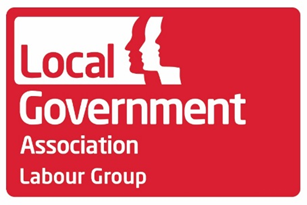 Supporting nomination form for Labour Group officer position:A nominee for any Group Officer position shall require the nomination of at least 3 Labour Groups, one of which must be from an LGA region other than their own.Supporting nominations from Labour Groups should be made by the Group leader.Name of nominee: …………………………………………………………………………Officer position nominating for: ..……………………………………………………Your authority: ……………………………………………………………………………..Your name: …………………………………………………………………………………..Signed:            ………………………………………………………..                                            Date:               ………………………………………………………... 